			MRC Personnel Use Only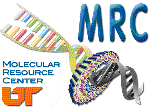 Completion Date: ____/____ /____ Completed By: _________________
Agilent Request Form* Label tube with principal investigator’s initials and tube number (example: BW #1)All samples must be dissolved in nuclease free water and be at appropriate concentration. Samples that fail QC will only be run with investigator’s written permission, and the investigator will be billed for all work associated with samples that fail QC.Date Request Submitted:       Principal Investigator:      Contact Person:       Department:       Contact Phone:       Account No.:      Contact Email:       Type of Chip:      Authorized Signature: * Sample IDApproximate ConcentrationSolvent (Sample Buffer)